О внесении измененийв постановление Администрации города Когалыма от 01.07.2016 №1768В соответствии со статьями 66, 66.1 Трудового кодекса Российской Федерации, Уставом города Когалыма:1. В приложение к постановлению Администрации города Когалыма                 от 01.07.2016 №1768 «Об утверждении Положения об оплате труда и стимулирующих выплатах работников муниципального казенного учреждения «Единая дежурно-диспетчерская служба города Когалыма», подведомственного Администрации города Когалыма» (далее – Положение) внести следующие изменения:1.1. абзац двадцатый подпункта 5.1.3 пункта 5.1 раздела 5 «Порядок и условия установления выплат стимулирующего характера» после слов «трудовая книжка» дополнить словами «и (или) сведения о трудовой деятельности, оформленные в установленном законодательством порядке»;1.2. абзац двадцать первый подпункта 5.1.3 пункта 5.1 раздела 5 «Порядок и условия установления выплат стимулирующего характера» после слов «трудовой книжке» дополнить словами «и (или) сведениями о трудовой деятельности, оформленными в установленном законодательством порядке».2. Управлению экономики Администрации города Когалыма (Е.Г.Загорская) направить в юридическое управление Администрации города Когалыма текст постановления и приложения к нему, его реквизиты, сведения об источнике официального опубликования в порядке и сроки, предусмотренные распоряжением Администрации города Когалыма от 19.06.2013 №149-р «О мерах по формированию регистра муниципальных нормативных правовых актов Ханты-Мансийского автономного                             округа – Югры» для дальнейшего направления в Управление государственной регистрации нормативных правовых актов Аппарата Губернатора                       Ханты-Мансийского автономного округа – Югры.3. Опубликовать настоящее постановление и приложения к нему в газете «Когалымский вестник» и разместить на официальном сайте Администрации города Когалыма в информационно-телекоммуникационной сети «Интернет» (www.admkogalym.ru).4. Контроль за выполнением постановления возложить на заместителя главы города Когалыма Т.И.Черных.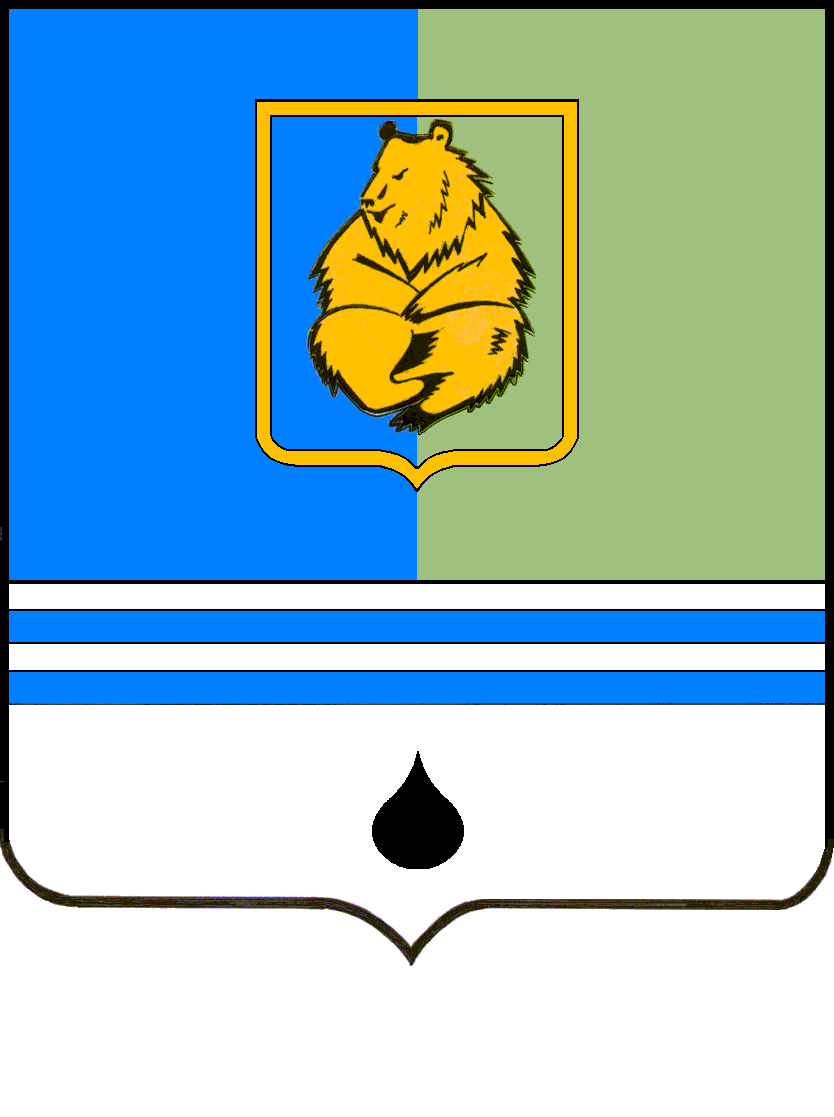 ПОСТАНОВЛЕНИЕАДМИНИСТРАЦИИ ГОРОДА КОГАЛЫМАХанты-Мансийского автономного округа - ЮгрыПОСТАНОВЛЕНИЕАДМИНИСТРАЦИИ ГОРОДА КОГАЛЫМАХанты-Мансийского автономного округа - ЮгрыПОСТАНОВЛЕНИЕАДМИНИСТРАЦИИ ГОРОДА КОГАЛЫМАХанты-Мансийского автономного округа - ЮгрыПОСТАНОВЛЕНИЕАДМИНИСТРАЦИИ ГОРОДА КОГАЛЫМАХанты-Мансийского автономного округа - Югрыот [Дата документа]от [Дата документа]№ [Номер документа]№ [Номер документа]